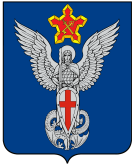 Ерзовская городская ДумаГородищенского муниципального районаВолгоградской области403010, Волгоградская область, Городищенский район, р.п. Ерзовка, ул. Мелиоративная 2,      тел. (84468) 4-78-78 тел/факс: (84468) 4-79-15РЕШЕНИЕот 20 сентября 2018 года                            №  9/5О рассмотрении обращениягр. Кузнецовой Е.А.Рассмотрев обращение гр. Кузнецовой Е.А. по вопросу состояния дороги по ул. Свободы, д. 5,  р.п. Ерзовка, Ерзовская городская Дума:РЕШИЛА:Отказать в выделении средств на ремонт дорожного покрытия по ул. Свободы, д.5, р.п. Ерзовка. Председатель Ерзовской городской Думы                                                                                                Т.В. МакаренковаГлава Ерзовского городского поселения                                                                                       С.В. Зубанков 